4.1 Increasing and Decreasing Functions (continued)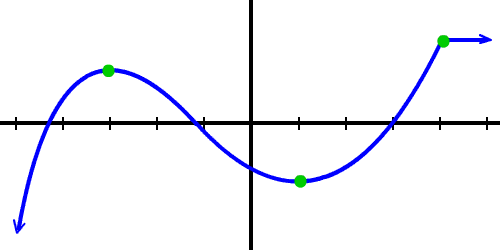 A function f is called increasing on an interval I if:A function f is called decreasing on an interval I if:How can the derivative of a function tell us where a function is increasing or decreasing?Find the intervals on which the function  is increasing and decreasing.Find the intervals of increase and decrease for the function 